حضرات السادة والسيدات،تحية طيبة وبعد،1	بناءً على طلب رئيس لجنة الدراسات 13 (شبكات المستقبل وتكنولوجيات الشبكات الناشئة)، أتشرف بإفادتكم بأن لجنة الدراسات هذه اتفقت في اجتماعها الذي عُقد في الفترة من 4 إلى 15 يوليو 2022 على الشروع في إلغاء التوصية المذكورة أعلاه لقطاع تقييس الاتصالات عملاً بأحكام البند 2.8.9 من القسم 9 من القرار 1 (المراجَع في جنيف، 2022) للجمعية العالمية لتقييس الاتصالات. ولم يلق هذا الأمر أي معارضة من الدول الأعضاء أو أعضاء القطاع المشاركين في الاجتماع.2	وترد في الملحق 1 معلومات عن هذا الاتفاق بما في ذلك ملخص لتفسير أسباب الإلغاء.3	وتبعاً لأحكام القسم 9 من القرار 1، سأكون ممتناً لو تفضلتم بإعلامي في موعد أقصاه الساعة 2400 بالتوقيت العالمي المنسّق في 29 أكتوبر 2022 بما إذا كانت إدارتكم/منظمتكم تؤيد أم ترفض هذا الإلغاء.	وإذا رأت أي دولة من الدول الأعضاء أو أي عضو من أعضاء القطاع ما يمنع الموافقة على الإلغاء، يرجى منها أو منه بيان أسباب ذلك الاعتراض وعندئذ تُعاد المسألة إلى لجنة الدراسات. 4	وفي أعقاب المهلة المذكورة أعلاه، أي 29 أكتوبر 2022، سوف يُعلِن مدير مكتب تقييس الاتصالات، في رسالة معممة، نتيجة المشاورة. وسوف تُنشَر هذه المعلومات أيضاً في النشرة التشغيلية للاتحاد.وتفضلوا بقبول فائق التقدير والاحترام.(توقيع)تشيساب لي
مدير مكتب تقييس الاتصالاتالملحقات: 1الملحق 1
التوصية المقترح إلغاؤها: ITU-T I.373التوصية ITU-T I.373، "قدرات الشبكات اللازمة لدعم الاتصالات الشخصية العالمية (UPT)"تاريخ الموافقة:	مارس 1993مجال التطبيق: تحدد هذه التوصية المتطلبات الوظيفية ومعماريات الشبكات، وتحدد قدرات الشبكات لدعم الاتصالات الشخصية العالمية (UPT)، وتحديداً لتوفير مجموعة واسعة من الخدمات لمستعملي الاتصالات الشخصية العالمية في بيئة اتصالات متعددة الشبكات.وينبغي الاطلاع على هذه التوصية بالاقتران مع مشاريع التوصيات التالية: أ )	I.114 (مفردات بشأن الاتصالات الشخصية العالمية)؛ ب)	I.312 (مبادئ معمارية الشبكات الذكية)؛ ج)	I.328 (معمارية مستوي الخدمة / الشبكة الذكية)؛ د )	I.329 (معمارية المستوي الوظيفي العام / الشبكة الذكية)؛ هـ )	F.850 (مبادئ الاتصالات الشخصية العالمية / UPT)؛ و )	E.168 (تطبيق خطة الترقيم E.164 من أجل الاتصالات الشخصية العالمية).أسباب إلغاء التوصية المذكورة أعلاه:في الوقت الذي تمت فيه الموافقة على هذه التوصية، استخدم مفهوم الاتصالات الشخصية العالمية مفاهيم محددة للتكنولوجيات والخدمات. ومنذ عام 1993، تطورت التكنولوجيا ولم تعد تقدَّم الخدمات المحددة في مجموعة من التوصيات المتعلقة بالاتصالات الشخصية العالمية. ولذلك، أصبحت هذه التوصية متقادمة.واستناداً إلى هذا الأساس المنطقي، أشارت لجنة الدراسات 13 على مدير مكتب تقييس الاتصالات أن يشرع في إلغاء التوصية ITU-T I.373.ـــــــــــــــــــــــــــــــــــــــــــــــــــــــــــــــــــــــــــــــــــــــــــــــــ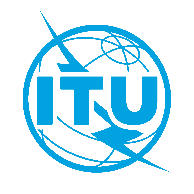 الاتحـاد الدولـي للاتصـالاتمكتب تقييس الاتصالاتجنيف، 29 يوليو 2022المرجع:TSB Circular 32
SG13/TKإلى:-	إدارات الدول الأعضاء في الاتحادنسخة إلى:-	أعضاء قطاع تقييس الاتصالات في الاتحاد؛-	المنتسبين إلى لجنة الدراسات 13 لقطاع تقييس الاتصالات؛-	الهيئات الأكاديمية المنضمة إلى الاتحاد؛-	رئيس لجنة الدراسات 13 لقطاع تقييس الاتصالات ونوابه؛-	مديرة مكتب تنمية الاتصالات؛-	مدير مكتب الاتصالات الراديويةالهاتف:+41 22 730 5126إلى:-	إدارات الدول الأعضاء في الاتحادنسخة إلى:-	أعضاء قطاع تقييس الاتصالات في الاتحاد؛-	المنتسبين إلى لجنة الدراسات 13 لقطاع تقييس الاتصالات؛-	الهيئات الأكاديمية المنضمة إلى الاتحاد؛-	رئيس لجنة الدراسات 13 لقطاع تقييس الاتصالات ونوابه؛-	مديرة مكتب تنمية الاتصالات؛-	مدير مكتب الاتصالات الراديويةالفاكس:+41 22 730 5853إلى:-	إدارات الدول الأعضاء في الاتحادنسخة إلى:-	أعضاء قطاع تقييس الاتصالات في الاتحاد؛-	المنتسبين إلى لجنة الدراسات 13 لقطاع تقييس الاتصالات؛-	الهيئات الأكاديمية المنضمة إلى الاتحاد؛-	رئيس لجنة الدراسات 13 لقطاع تقييس الاتصالات ونوابه؛-	مديرة مكتب تنمية الاتصالات؛-	مدير مكتب الاتصالات الراديويةالبريد الإلكتروني:tsbsg13@itu.intإلى:-	إدارات الدول الأعضاء في الاتحادنسخة إلى:-	أعضاء قطاع تقييس الاتصالات في الاتحاد؛-	المنتسبين إلى لجنة الدراسات 13 لقطاع تقييس الاتصالات؛-	الهيئات الأكاديمية المنضمة إلى الاتحاد؛-	رئيس لجنة الدراسات 13 لقطاع تقييس الاتصالات ونوابه؛-	مديرة مكتب تنمية الاتصالات؛-	مدير مكتب الاتصالات الراديويةالموضوع:اقتراح بإلغاء التوصية ITU-T I.373 اتفقت عليه لجنة الدراسات 13 في اجتماعها الذي عُقد في الفترة من 4 إلى 15 يوليو 2022اقتراح بإلغاء التوصية ITU-T I.373 اتفقت عليه لجنة الدراسات 13 في اجتماعها الذي عُقد في الفترة من 4 إلى 15 يوليو 2022